SEMANA:Del       al     Del       al     Del       al     Del       al     Del       al     ELEMENTOSLUNESMARTESMIÉRCOLESJUEVESVIERNESTema:Estándares: (Coloque el indicador)Objetivos de aprendizaje: ACTIVIDADESACTIVIDADESACTIVIDADESACTIVIDADESACTIVIDADESACTIVIDADESInicio:Desarrollo:Cierre:MaterialesObservaciones: SEMANA:Del       al     Del       al     Del       al     Del       al     Del       al     ELEMENTOSLUNESMARTESMIÉRCOLESJUEVESVIERNESTema:Estándares: (Coloque el indicador)Objetivos de aprendizaje: ACTIVIDADESACTIVIDADESACTIVIDADESACTIVIDADESACTIVIDADESACTIVIDADESInicio:Desarrollo:Cierre:MaterialesObservaciones: SEMANA:Del       al     Del       al     Del       al     Del       al     Del       al     ELEMENTOSLUNESMARTESMIÉRCOLESJUEVESVIERNESTema:Estándares: (Coloque el indicador)Objetivos de aprendizaje: ACTIVIDADESACTIVIDADESACTIVIDADESACTIVIDADESACTIVIDADESACTIVIDADESInicio:Desarrollo:Cierre:MaterialesObservaciones: SEMANA:Del       al     Del       al     Del       al     Del       al     Del       al     ELEMENTOSLUNESMARTESMIÉRCOLESJUEVESVIERNESTema:Estándares: (Coloque el indicador)Objetivos de aprendizaje: ACTIVIDADESACTIVIDADESACTIVIDADESACTIVIDADESACTIVIDADESACTIVIDADESInicio:Desarrollo:Cierre:MaterialesObservaciones: SEMANA:Del       al     Del       al     Del       al     Del       al     Del       al     ELEMENTOSLUNESMARTESMIÉRCOLESJUEVESVIERNESTema:Estándares: (Coloque el indicador)Objetivos de aprendizaje: ACTIVIDADESACTIVIDADESACTIVIDADESACTIVIDADESACTIVIDADESACTIVIDADESInicio:Desarrollo:Cierre:MaterialesObservaciones: SEMANA:Del       al     Del       al     Del       al     Del       al     Del       al     ELEMENTOSLUNESMARTESMIÉRCOLESJUEVESVIERNESTema:Estándares: (Coloque el indicador)Objetivos de aprendizaje: ACTIVIDADESACTIVIDADESACTIVIDADESACTIVIDADESACTIVIDADESACTIVIDADESInicio:Desarrollo:Cierre:MaterialesObservaciones: 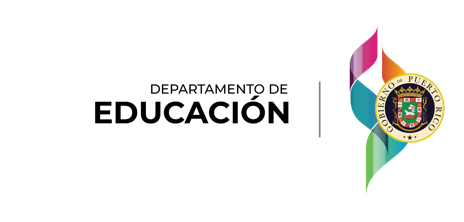 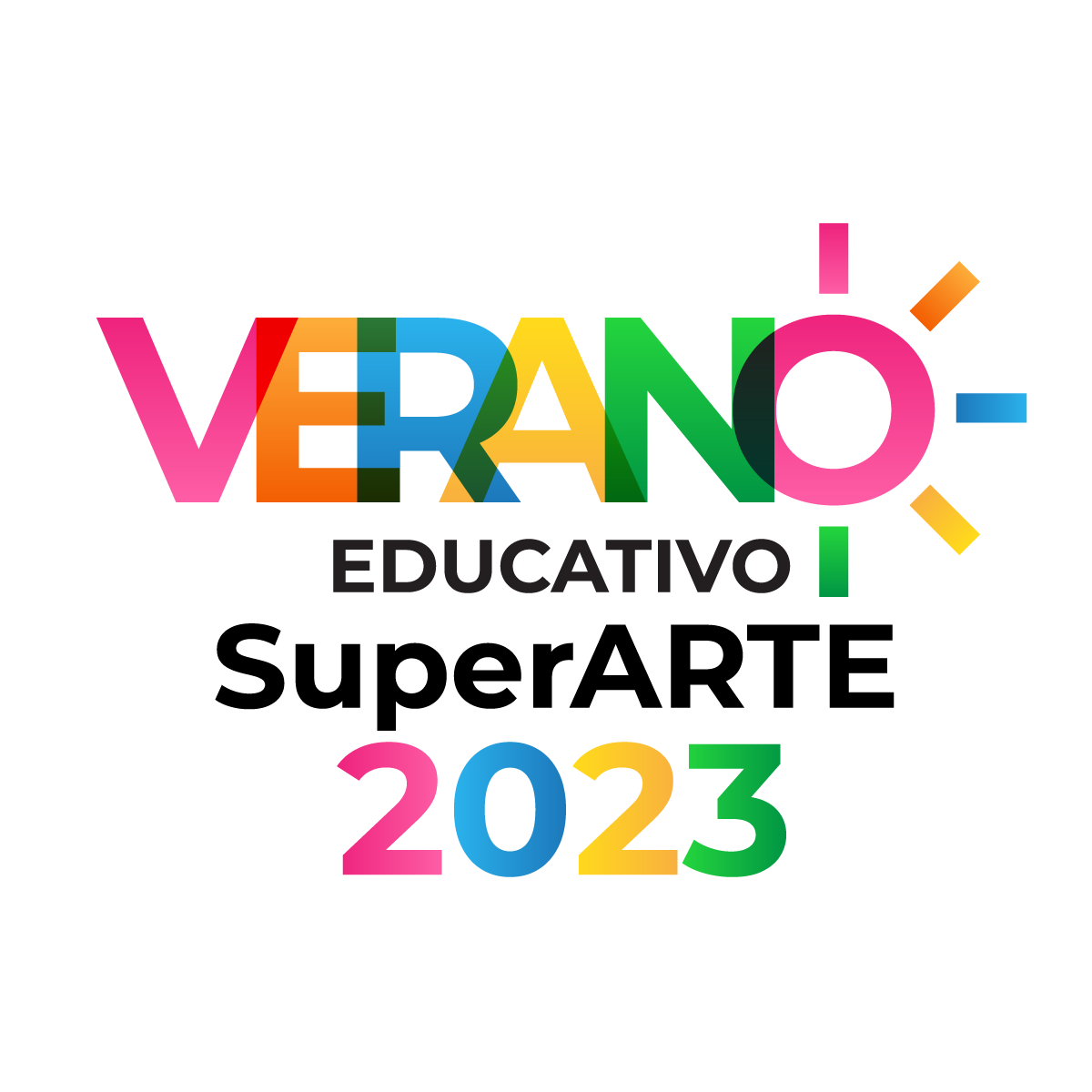 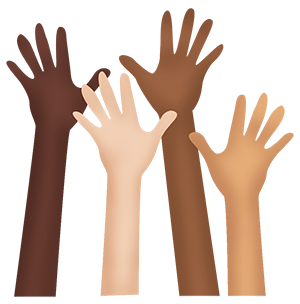 